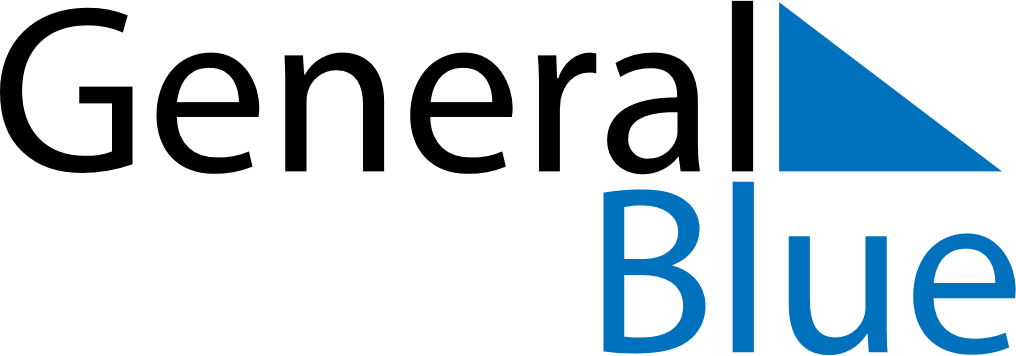 July 2024July 2024July 2024July 2024July 2024July 2024Landeck, Tyrol, AustriaLandeck, Tyrol, AustriaLandeck, Tyrol, AustriaLandeck, Tyrol, AustriaLandeck, Tyrol, AustriaLandeck, Tyrol, AustriaSunday Monday Tuesday Wednesday Thursday Friday Saturday 1 2 3 4 5 6 Sunrise: 5:26 AM Sunset: 9:17 PM Daylight: 15 hours and 50 minutes. Sunrise: 5:26 AM Sunset: 9:16 PM Daylight: 15 hours and 49 minutes. Sunrise: 5:27 AM Sunset: 9:16 PM Daylight: 15 hours and 49 minutes. Sunrise: 5:28 AM Sunset: 9:16 PM Daylight: 15 hours and 48 minutes. Sunrise: 5:28 AM Sunset: 9:15 PM Daylight: 15 hours and 46 minutes. Sunrise: 5:29 AM Sunset: 9:15 PM Daylight: 15 hours and 45 minutes. 7 8 9 10 11 12 13 Sunrise: 5:30 AM Sunset: 9:15 PM Daylight: 15 hours and 44 minutes. Sunrise: 5:31 AM Sunset: 9:14 PM Daylight: 15 hours and 43 minutes. Sunrise: 5:32 AM Sunset: 9:13 PM Daylight: 15 hours and 41 minutes. Sunrise: 5:32 AM Sunset: 9:13 PM Daylight: 15 hours and 40 minutes. Sunrise: 5:33 AM Sunset: 9:12 PM Daylight: 15 hours and 39 minutes. Sunrise: 5:34 AM Sunset: 9:12 PM Daylight: 15 hours and 37 minutes. Sunrise: 5:35 AM Sunset: 9:11 PM Daylight: 15 hours and 35 minutes. 14 15 16 17 18 19 20 Sunrise: 5:36 AM Sunset: 9:10 PM Daylight: 15 hours and 34 minutes. Sunrise: 5:37 AM Sunset: 9:09 PM Daylight: 15 hours and 32 minutes. Sunrise: 5:38 AM Sunset: 9:09 PM Daylight: 15 hours and 30 minutes. Sunrise: 5:39 AM Sunset: 9:08 PM Daylight: 15 hours and 28 minutes. Sunrise: 5:40 AM Sunset: 9:07 PM Daylight: 15 hours and 26 minutes. Sunrise: 5:41 AM Sunset: 9:06 PM Daylight: 15 hours and 24 minutes. Sunrise: 5:42 AM Sunset: 9:05 PM Daylight: 15 hours and 22 minutes. 21 22 23 24 25 26 27 Sunrise: 5:43 AM Sunset: 9:04 PM Daylight: 15 hours and 20 minutes. Sunrise: 5:44 AM Sunset: 9:03 PM Daylight: 15 hours and 18 minutes. Sunrise: 5:46 AM Sunset: 9:02 PM Daylight: 15 hours and 16 minutes. Sunrise: 5:47 AM Sunset: 9:01 PM Daylight: 15 hours and 14 minutes. Sunrise: 5:48 AM Sunset: 9:00 PM Daylight: 15 hours and 11 minutes. Sunrise: 5:49 AM Sunset: 8:58 PM Daylight: 15 hours and 9 minutes. Sunrise: 5:50 AM Sunset: 8:57 PM Daylight: 15 hours and 6 minutes. 28 29 30 31 Sunrise: 5:51 AM Sunset: 8:56 PM Daylight: 15 hours and 4 minutes. Sunrise: 5:53 AM Sunset: 8:55 PM Daylight: 15 hours and 2 minutes. Sunrise: 5:54 AM Sunset: 8:53 PM Daylight: 14 hours and 59 minutes. Sunrise: 5:55 AM Sunset: 8:52 PM Daylight: 14 hours and 56 minutes. 